Vzdělávací programŠkolní družiny přiZákladní škole HLÁSEK: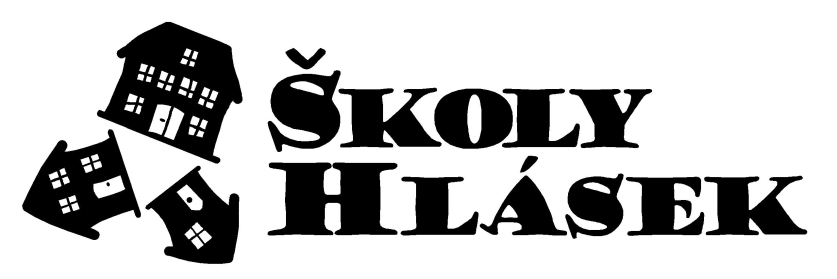 =RŮST V PROSTŘEDÍ
PŘÍZNIVÉM PRO UČENÍPředkladatelNázev školy: Základní škola HlásekAdresa školy: Hlásná Třebaň 58, 267 18IČO: 24 296 023IZO: 691004358Ředitel školy: Mgr. Vendulka MyškováE-mail: vendulka.myskova@skolyhlasek.czadresa internetové stránky: www.skolyhlasek.czZřizovatelNázev zřizovatele: Školy Hlásek – základní škola a mateřská škola, s.r.o.Adresa: U Kapličky 58, Hlásná Třebaň, 267 18Jednatelka: Mgr. Veronika Vaculovičová, MBATelefon: 777 568 562E-mail:  veronika.vaculovicova@skolyhlasek.cz, Pedagogický  a lektorský sbor ŠKOLY A ŠKOLNÍ DRUŽINYMgr. Vendulka Myšková – ředitelka Lenka Holakovská – vychovatelkaMgr. Eva Rájská – vychovatelka Bc.Hana Horáková – vychovatelkaHelena Dvořáková – vychovatelkaKlára Vejvodová – AP a vychovatelkaTereza Chlebusová - vychovatelkaRNDr. Pavla Polechová, Csc. - učitelka matematiky, koordinátor evaluace výsledků vzděláváníDenisa Ozzane – lektor výtvarných činností a keramikyDane Klika – lektor anglického jazykaDokument schválen pedagogickou radou a školskou radou dne 31.8..2021Platnost dokumentu od: 1.9.2021Razítko školy podpis ředitele školy: Zaměstnanci a lektoři seznámeni dne: 31.8.2021CHARAKTERISTIKA ČINNOSTI ŠKOLNÍ DRUŽINY:	Program školní družiny plynule navazuje na výuku Základní školy Hlásek. Naše škola je školou komunitní, založenou na úzkých vztazích mezi pedagogy, rodiči a dětmi. Pozitivní vztahy mezi dětmi se vytváří zejména ve volném čase, mimo řízenou výuku.  Doporučujeme proto navštěvovat školní družinu alespoň některé dny v týdnu. Vzdělávací program družiny je sestavován tak, aby byl podnětný, vyvažoval a doplňoval vzdělávací program základní školy.Hlavní cíle programu školní družiny jsou:podporuje vytváření dobrých vztahů mezi žákysvou činností napomáhá prevenci negativních sociálních jevů zajišťuje odpočinkové, zájmové a rekreační činnosti dětívyvažuje školní výuku častým pobytem venkuumožňuje žákům dokončit práci z výukypraktickou zkušeností a zážitkovým způsobem doplňuje výukuumožňuje dětem umět si samostatně vybrat vlastní vhodnou činnostzajišťuje rovnováhu mezi řízenou a spontánní činností, kompenzuje jednostrannou zátěž během vyučováníORGANIZAČNÍ,  EKONOMICKÉ, MATERIÁLNÍ A PERSONÁLNÍ  PODMÍNKYŠkolní družina má kapacitu 57 dětí a její činnost probíhá buď v budově ZŠ nebo MŠ v závislosti na programu. V obou budovách využívá družina ke svým činnostem učebnu, dílnu, kuchyň a zahradu vybavenou průlezkami a herními prvky.Provoz školní družiny je zajištěn v době od 7:00 do začátku vyučování a od konce vyučování do 18:00. Družina se také podílí na přípravě činností, které probíhají i mimo běžnou provozní dobu ŠD např. Vánoční jarmark, letní slavnost…Pobyt v družině je do 15:30 v rámci školného. Další aktivity jsou hrazeny podle aktuální nabídky lekcí a kurzů.Do ŠD může být přijato dítě navštěvující 1. - 5.třídu na základě přihlášky, kde jsou řádně vyplněny všechny údaje (zvláště kdy a s kým budě dítě ze ŠD odcházet, samo či s doprovodem). Nastalé případné změny během roku oznámí rodiče vychovatelce písemně s podpisem a datem nebo Edookitem. Přihlášku lze stáhnout na webových stránkách školy. O přijetí dítěte rozhoduje ředitel.Docházka žáka do školní družiny je ukončena společně s ukončením daného školního roku. Docházka žáka však může být ukončena také během školního roku, a to na základě předložení písemné odhlášky zákonnými zástupci žáka, nebo v případě nerespektování vnitřního řádu školní družiny, neplnění pokynů lektorů, ohrožování zdraví svého nebo jiných žáků, z důvodu opakovaných pozdních vyzvedávání dětí ze školní družiny. S novým školním rokem se žáci prostřednictvím svých zákonných zástupců přihlašují znovu k docházce vyplněním nové přihlášky. Vybavení :            Třídy, v nichž probíhá hlavní výchovně vzdělávací práce školní družiny, jsou vybaveny standardním školním nábytkem. K dispozici jsou společenské hry, výtvarný a další materiál určený k tvořivé činnosti žáků, keramická dílna, sportovní pomůcky, vybavená knihovna a kuchyně. Personální obsazení:            Program ve školní družině zajišťují především vychovatelky školní družiny, dále lektoři tvoření a keramiky.Komunikace  s rodiči:         Komunikace s rodiči probíhá nejčastěji v přímém kontaktu. Dále je využíván systém Edookit. Rodiče jsou rovněž informováni o programu školní družiny, eventuálně o časech vhodných k vyzvednutí dětí, pokud jsou změny s programem spojené. Spolupráce s ostatními subjekty:Školní družina nejvíce spolupracuje s místním sokolskou obcí, využíváme sportoviště Sokola. Příležitostně spolupracujeme i s dalšími spolky a organizacemi v okolí, škola se pravidelně účastní akcí, pořádaných obcí  a podporuje vztah dětí k obecnímu dění. FORMY, OBSAH A PODMÍNKY VZDĚLÁVÁNÍ V ŠDFormy zájmového vzděláváníZákladním prostředkem činnosti školní družiny je hra založená na zážitku, která obohacuje sebepoznání dětí, rozšiřuje jejich vědomosti a dovednosti. Strategií naší pedagogické práce je respektování požadavků pedagogiky volného času (požadavek dobrovolnosti, zajímavosti a zájmovosti, aktivity, citlivosti, prostoru k seberealizaci).Pravidelná činnost - organizované aktivity zájmového charakteru, skupinové zájmové činnosti s odbornými lektory, skupinová práce rozvíjející manuální dovednosti jako například práce na zahradě, v dílně, pečení a vaření.          Příležitostné akce - jsou určeny nejen přihlášeným dětem do ŠD, ale i rodinným příslušníkům a dalším zájemcům z řad dětí. Jedná se o besídky, slavnosti, sportovní dny, přednášky.Spontánní aktivity - jsou dány podnětným prostředím a využitím otevřené nabídky spontánních činností    Odpočinkové činnosti - klidové činnosti – poslech, četba, individuální hry, klid po obědě  Příprava na vyučování  - ve škole mimo výuku probíhají  podpůrné programy dle zájmu a potřeb dětí (IT, arteterapie, komunikační dovednosti, anglická konverzace, matematika...)Obsah zájmového vzdělávání:Obsah vzdělávání v družině je v úzkém souladu se školním vzdělávacím plánem ZŠ Hlásek  a tvoří ho tři základní pilíře: Tělesná výchova, výtvarná výchova a environmentální výchova. ŠVP Školní družiny se snaží o to, aby každé dítě mělo prostor pro své sebevyjádření, uplatnění svých schopností a talentu, aby vychovatelé měli možnost poznat každé dítě a věnovat se mu podle jeho potřeb. Všichni lektoři  a vychovatelé jsou součástí pedagogického týmu, účastní se společných porad a besed s pedagogy ZŠ i MŠ Hlásek. Důraz je kladen na společné chápání konceptu školy a přístupu k dětem, což zajišťuje komplexnost a kontinuitu péče. Jde především o přístupy: Respektovat a být respektován, podpora rozvoje kritického myšlení, zážitková pedagogika, smyslová výchova a pracovní život dle M. Montessorri.Základní principy pro sestavování programu jsou:Podnětné prostředí – družina nabízí různorodé činnosti podporující rozvoj různých dovedností (výtvarné, hudební, pohybové, vzdělávací, experimentální činnosti, sociální a komunikativní dovednosti…)Možnost volby činnosti – děti mají také možnost zvolit si způsob trávení času s využitím svých vlastních nápadů. Podmínkou je však dodržování pravidel družiny a respektování potřeb ostatních. Zacházení s „NUDOU“ – vychovatelé a lektoři jsou pro děti příkladem a ukazují jim, jak lze trávit volný čas. Pomáhají jim najít inspiraci. Vedou děti k tomu, aby uměly volný čas naplnit samy a tím rozvíjely vlastní fantazii a kreativitu. Cíle:rozvíjet kladné osobnostní a morální vlastnostivést k demokratickému myšlenírozvíjet komunikační, pracovní, výtvarné, pohybové dovednostirozvíjet a upevňovat sociální cítěnívést žáky k samostatnosti a tvořivostivést k upevňování zdravého životního stylurozvíjet ekologické cítění dětíupevňovat a rozvíjet získané vědomosti a dovednostipodněcovat žáky k tvořivému a logickému myšleníZabezpečení výuky žáků se speciálními vzdělávacími potřebami a žáků nadanýchDěti se znevýhodněním jsou integrovány do běžného oddělení družiny. Všichni vychovatelé ŠD jsou obeznámeni s jejich zdravotním stavem/poruchami a řídí se pokyny školního poradenského centra (školní psycholog, speciální pedagog) stanovených na základě výsledků z poradny či lékařské zprávy, stejně jako děti s nadáním- Respektujeme zvláštnosti, možnosti i potřeby VŠECH dětí: snažíme se děti motivovat na základě jejich zájmů a integrovat je do kolektivu, rozšiřujeme a prohlubujeme nabídku pro děti s nadáním- Snažíme se vytvářet přátelskou atmosféru a optimální pracovní prostředí a zajistit pocit bezpečí- Snažíme se dítě zapojit do činností, v nichž mohou vyniknout a být úspěšné (výtvarná činnost, pohybové hry, kvízy)- Umožňujeme častější relaxaci (válení na koberci, čtecí koutek)- Spolupracujeme s rodiči, kdykoliv se na nás mohou obrátit osobně nebo EdookitemCeloroční projektyRoční plán témat vždy zastřešuje celoroční projektová linie navazující na školní celoroční téma. Družina vychází z ročního kalendáře svátků, tradic a koloběhu ročních období. Program družiny tak doplňuje výuku o další činnosti – např. výroba dárků ke dni matek, otců, vánoční výzdoba školy, péče o zahradu apod.Zájmové činnosti s výtvarným a pracovně - technickým zaměřenímObsah činnosti:estetický vztah k životnímu prostředípráce s výtvarnými prostředky spojené s experimentovánímvýtvarné osvojování skutečnostikresba, malba, kombinované technikymodelovánípráce s materiálem - dřevo, keramika, papír, přírodniny, odpadový materiál, textilřemeslná tvorbaVýchovně vzdělávací cílerozvíjet tvořivé činnosti dětí a základní dovednostirozvíjet výtvarné myšlení - představivost, fantazii, imaginacipodporovat trpělivost, vytrvalost, zručnostvést děti k estetickému cítění a smyslu pro krásuvést k osvojování pracovních návyků s používanými nástrojiKlíčové kompetenceDítě získá kompetence pracovní, sociální a personální, k řešení problémů, komunikativní.            naučí se základům výtvarných technik a umí dovednosti využítnaučí se pracovat s pracovními nástrojizíská vztah ke kráse a uměníumí si udržet své pracovní místo v čistotě a pořádkunenechá se odradit případným momentálním nezdarem a práci dokončíZájmová činnost s přírodovědným, vlastivědným a environmentálním zaměřenímObsah činnostipozorování živé přírody a neživé přírodypěstitelské práce v koutku živé přírodynáš regionrespekt a ochrana přírody příroda jako zdroj poznání, upevňování vztahů při společném pobytu v přírodě Výchovně vzdělávací cílerozvíjet zájem žáků a pocit sounáležitosti s přírodouvychovávat k ohleduplnému a šetrnému vztahu k přírodě a chránit všechny formy životavytvářet kladný vztah k místu, kde žijemectít tradice a zvyky regionu i naší vlastiKlíčové kompetenceDítě získá kompetence k řešení problémů, k naplnění volného času, občanské.   pečuje o přírodu a chrání jichápe základní zákonitosti přírodyvytváří návyky pro zdravý životní stylumí se orientovat v prostředí, které ho obklopuje Zájmové činnosti s tělovýchovným zaměřenímObsah činnostipohybové hryturistikarytmická gymnastika a tanecpřetlačovanámíčové hryVýchovně vzdělávací cílerozvíjet přirozený zájem dětí o pohybovou aktiviturozvíjet pohybové schopnosti, zejména obratnost, rychlost, sílu a vytrvalostvést děti ke koordinaci pohybu s hudboudodržovat daná herní pravidladbát na bezpečnost tělovýchovného procesuKlíčové kompetenceDítě získá kompetence k naplnění volného času, občanské a sociálnízíská pozitivní vztah ke sportuaktivně se zapojuje do sportovních aktivitdodržuje vymezená pravidla, dbá na bezpečnostProgram družiny tak doplňuje výuku o další činnosti – např. výroba dárků ke dni matek, otců, vánoční výzdoba školy, péče o zahradu apod.Časový plánŠkolní družina funguje v ranním režimu v těchto časech 7:00 – 8:30:7:00 – 8:00 volná hra, tvoření 8:00 – 8:30 příprava pomůcek na vyučování V odpoledních časech 12.00 – 18.00: V době do 14:00 odpočinkové aktivity/relaxace ve třídách (tvoření, četba, deskové hry...)V době 14:30 – 15:00 svačinaV době 15:00 – 16:30 družinový program (tvoření, vaření a pečení, ruční práce, pohybové aktivity, práce na zahradě nebo v dílně…) Časy určené k vyzvedávání a odchodům dětí:Do 15:3016:30 – 18:00Organizace péčePo skončení vyučování si vychovatelka přebírá děti od učitele.Docházka přihlášených žáků je povinná. Nepřítomnost žáka zapíše vychovatelka do informačního systému Edookit. V případě, že děti dochází na některý kroužek vedený lektorem, předá vychovatelka děti lektorovi.Denně je vedena docházka s přehledem přítomných žáků a čas jejich odchodu.  Mimořádný odchod je možný na základě písemné žádosti, která obsahuje datum a přesný čas ochodu žáka, informaci, zda může odejít sám a podpis zákonného zástupce.Při činnosti mimo areál školy nesmí na jednu osobu zajišťující bezpečnost a ochranu žáků připadnout více než 20 žáků.Pitný režim pro děti ve školní družině je zajištěn z peněz ŠD.Vzdělávací program školní družiny je vypracován v návaznosti na ŠVP ZŠ Hlásek. Odchody do 14:00 AP nebo třídní učitel.Odchody dětí hlásí děti od 14:00 do 15:30 družinářce v tyrkysovém tričku.14:00 začínají kroužkyDěti, které mají placený blok, odchází s družinářkou ve žlutém tričku.15:00 – 16:30  projektový blok16:30 – 18:00  činnosti dle zájmu dětíOdchody 16:30 – 18:00Odchody se hlásí pouze přes Edookit nebo sms do 13:00 na družinové telefony, ne přes WP ani jiná tel.čísla.1. třída: 733 535 597 (po-čt od 7:00 do 14:00, pá do 13:00) od 14:00 (v pátek od 13:00)  777 761 9622. – 5. třída: 777 761 962 (všední dny od 7:00 do 18:00).Homogenitu skupin přizpůsobujeme aktuální epidemiologické situace a vládních nařízení.EVALUACE školní družinyEvaluace práce ŠD je součástí autoevaluační činnosti školy. Hlavními zdroji pro hodnocení fungování školní družiny jsou:dotazníky spokojenosti pro rodiče (1x ročně)hospitační činnost ředitelky školy a vedoucí školní druižiny (průběžně)pololetní hodnotící pohovor se zaměstnancihodnocení náplně vzdělávání dětmi v komunitním kruhu (průběžně)Vypracovala:  Lenka Holakovská – vedoucí školní družinySchválila: Mgr. Vendulka Myšková – ředitelka školyPodpis ředitelky školy:Razítko školy:Č.j.:                                                        Spisový / skartační znak  Vypracoval: Mgr. Vendulka MyškováSchválil: Mgr. Vendulka MyškováPedagogická rada projednala dne: 1.9.2021Směrnice nabývá platnosti dne: 1.9.2021Směrnice nabývá účinnosti dne: 1.9.2021Změny ve směrnici jsou prováděny formou číslovaných dodatků, které tvoří součást tohoto předpisu.